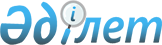 О внесении изменений в решение Жезказганского городского маслихата от 22 декабря 2021 года № 14/117 "О бюджете города Жезказган на 2022-2024 годы"Решение Жезказганского городского маслихата области Ұлытау от 28 июля 2022 года № 26/201
      Жезказганский городской маслихат РЕШИЛ:
      1. Внести в решение Жезказганского городского маслихата "О бюджете города Жезказган на 2022-2024 годы" от 22 декабря 2021 года №14/117 (зарегистрировано в Реестре государственной регистрации нормативных правовых актов под №26111) следующие изменения:
      пункт 1 указанного решения изложить в новой редакции:
      "1. Утвердить городской бюджет на 2022-2024 годы согласно приложениям 1, 2, 3 соответственно, в том числе на 2022 год в следующих объемах:
      1) доходы – 25891622 тысяч тенге, в том числе:
      налоговые поступления – 14601795 тысяч тенге;
      неналоговые поступления – 42649 тысяч тенге;
      поступления от продажи основного капитала – 693935 тысяч тенге;
      поступления трансфертов – 10553243 тысяч тенге;
      2) затраты – 30034555 тысяч тенге;
      3) чистое бюджетное кредитование – минус 2898 тысяч тенге, в том числе:
      бюджетные кредиты – 0 тысяч тенге;
      погашение бюджетных кредитов – 2898 тысяч тенге;
      4) сальдо по операциям с финансовыми активами – 0 тысяч тенге, в том числе:
      приобретение финансовых активов – 0 тысяч тенге;
      поступления от продажи финансовых активов государства – 0 тысяч тенге;
      5) дефицит (профицит) бюджета – минус 4140035 тысяч тенге;
      6) финансирование дефицита (использование профицита) бюджета – 4140035 тысяч тенге, в том числе:
      поступления займов – 0 тысяч тенге;
      погашения займов – 654673 тысяч тенге;
      используемые остатки бюджетных средств – 4794708 тысяч тенге.";
      пункт 3 указанного решения изложить в новой редакции:
      "3. Учесть, что в составе поступлений городского бюджета на 2022 год предусмотрены целевые текущие трансферы и трансферты на развитие из областного и республиканского бюджетов в сумме 8809810 тысяч тенге.";
      приложения 1, 4, 5 к указанному решению изложить в новой редакции согласно приложениям 1, 2, 3 к настоящему решению.
      2. Настоящее решение вводится в действие с 1 января 2022 года. Бюджет на 2022 год Целевые текущие трансферты и целевые трансферты на развитие на 2022 год Целевые текущие трансферты в бюджет сельских округов на 2022 год
					© 2012. РГП на ПХВ «Институт законодательства и правовой информации Республики Казахстан» Министерства юстиции Республики Казахстан
				
      Секретарь Жезказганского городского маслихата 

А. Досанов
Приложение к решению 1
Жезказганского городского маслихата
от 28 июля 2022 года№ 26/201Приложение к решению 1
Жезказганского городского маслихата
от 22 декабря 2021 года
№ 14/117
Категория 
Категория 
Категория 
Категория 
Сумма, тысяч тенге
Класс
Класс
Класс
Сумма, тысяч тенге
Подкласс
Подкласс
Сумма, тысяч тенге
Наименование
Сумма, тысяч тенге
1
2
3
4
5
I. Доходы
25891622
1
Налоговые поступления
14601795
01
Подоходный налог
7527287
1
Корпоративный подоходный налог
750750
2
Индивидуальный подоходный налог
6776537
03
Социальный налог
5550461
1
Социальный налог
5550461
04
Налоги на собственность
1208251
1
Налоги на имущество
887213
3
Земельный налог
25492
4
Налог на транспортные средства
295546
05
Внутренние налоги на товары, работы и услуги
292696
2
Акцизы
10828
3
Поступления за использование природных и других ресурсов
215020
4
Сборы за ведение предпринимательской и профессиональной деятельности
66848
08
Обязательные платежи, взимаемые за совершение юридически значимых действий и (или) выдачу документов уполномоченными на то государственными органами или должностными лицами
23100
1
Государственная пошлина
23100
2
Неналоговые поступления
42649
01
Доходы от государственной собственности
18845
1
Поступления части чистого дохода государственных предприятий
18
5
Доходы от аренды имущества, находящегося в государственной собственности
18525
7
Вознаграждение по кредитам, выданным из государственного бюджета
302
06
Прочие неналоговые поступления
23804
1
Прочие неналоговые поступления
23804
3
Поступления от продажи основного капитала
693935
01
Продажа государственного имущества, закрепленного за государственными учреждениями
651775
1
Продажа государственного имущества, закрепленного за государственными учреждениями
651775
03
Продажа земли и нематериальных активов 
42160
1
Продажа земли
21315
2
Продажа нематериальных активов
20845
4
Поступления трансфертов
10553243
02
Трансферты из вышестоящих органов государственного управления
10553243
2
Трансферты из областного бюджета
10553243
Функциональная группа
Функциональная группа
Функциональная группа
Функциональная группа
Функциональная группа
Сумма, тысяч тенге
Функциональная подгруппа
Функциональная подгруппа
Функциональная подгруппа
Функциональная подгруппа
Сумма, тысяч тенге
Администратор бюджетных программ
Администратор бюджетных программ
Администратор бюджетных программ
Сумма, тысяч тенге
Программа
Программа
Сумма, тысяч тенге
Наименование
Сумма, тысяч тенге
1
2
3
4
5
6
II.Затраты
30034555
01
Государственные услуги общего характера
1060107
1
Представительные, исполнительные и другие органы, выполняющие общие функции государственного управления
680642
112
Аппарат маслихата района (города областного значения)
57491
001
Услуги по обеспечению деятельности маслихата района (города областного значения)
57491
122
Аппарат акима района (города областного значения)
623151
001
Услуги по обеспечению деятельности акима района (города областного значения)
623151
2
Финансовая деятельность
4819
459
Отдел экономики и финансов района (города областного значения)
4819
003
Проведение оценки имущества в целях налогообложения
4819
9
Прочие государственные услуги общего характера
374646
454
Отдел предпринимательства и сельского хозяйства района (города областного значения)
58926
001
Услуги по реализации государственной политики на местном уровне в области развития предпринимательства и сельского хозяйства
58926
458
Отдел жилищно-коммунального хозяйства, пассажирского транспорта и автомобильных дорог района (города областного значения)
216490
001
Услуги по реализации государственной политики на местном уровне в области жилищно-коммунального хозяйства, пассажирского транспорта и автомобильных дорог
177743
113
Целевые текущие трансферты нижестоящим бюджетам
38747
459
Отдел экономики и финансов района (города областного значения)
99230
001
Услуги по реализации государственной политики в области формирования и развития экономической политики, государственного планирования, исполнения бюджета и управления коммунальной собственностью района (города областного значения)
95544
113
Целевые текущие трансферты нижестоящим бюджетам
3686
02
Оборона
96874
1
Военные нужды
48063
122
Аппарат акима района (города областного значения)
48063
005
Мероприятия в рамках исполнения всеобщей воинской обязанности
48063
2
Организация работы по чрезвычайным ситуациям
48811
122
Аппарат акима района (города областного значения)
48811
006
Предупреждение и ликвидация чрезвычайных ситуаций масштаба района (города областного значения)
33896
007
Мероприятия по профилактике и тушению степных пожаров районного (городского) масштаба, а также пожаров в населенных пунктах, в которых не созданы органы государственной противопожарной службы
14915
03
Общественный порядок, безопасность, правовая, судебная, уголовно-исполнительная деятельность
471557
9
Прочие услуги в области общественного порядка и безопасности
471557
458
Отдел жилищно-коммунального хозяйства, пассажирского транспорта и автомобильных дорог района (города областного значения)
471557
021
Обеспечение безопасности дорожного движения в населенных пунктах
471557
06
Социальная помощь и социальное обеспечение
2317647
1
Социальное обеспечение
187343
451
Отдел занятости и социальных программ района (города областного значения)
187343
005
Государственная адресная социальная помощь
187343
2
Социальная помощь
1481463
451
Отдел занятости и социальных программ района (города областного значения)
1481463
002
Программа занятости
480759
004
Оказание социальной помощи на приобретение топлива специалистам здравоохранения, образования, социального обеспечения, культуры, спорта и ветеринарии в сельской местности в соответствии с законодательством Республики Казахстан
3982
006
Оказание жилищной помощи
1800
007
Социальная помощь отдельным категориям нуждающихся граждан по решениям местных представительных органов
221609
010
Материальное обеспечение детей-инвалидов, воспитывающихся и обучающихся на дому
1976
013
Социальная адаптация лиц, не имеющих определенного местожительства
90911
014
Оказание социальной помощи нуждающимся гражданам на дому
272972
017
Обеспечение нуждающихся инвалидов протезно-ортопедическими, сурдотехническими и тифлотехническими средствами, специальными средствами передвижения, обязательными гигиеническими средствами, а также предоставление услуг санаторно-курортного лечения, специалиста жестового языка, индивидуальных помощников в соответствии с индивидуальной программой реабилитации инвалида
333043
023
Обеспечение деятельности центров занятости населения
74411
9
Прочие услуги в области социальной помощи и социального обеспечения
648841
451
Отдел занятости и социальных программ района (города областного значения)
648841
001
Услуги по реализации государственной политики на местном уровне в области обеспечения занятости и реализации социальных программ для населения
138455
011
Оплата услуг по зачислению, выплате и доставке пособий и других социальных выплат
1504
021
Капитальные расходы государственного органа
476782
050
Обеспечение прав и улучшение качества жизни инвалидов в Республике Казахстан 
22100
094
Предоставление жилищных сертификатов как социальная помощь
10000
07
Жилищно-коммунальное хозяйство 
9154750
1
Жилищное хозяйство
2260899
458
Отдел жилищно-коммунального хозяйства, пассажирского транспорта и автомобильных дорог района (города областного значения)
576918
003
Организация сохранения государственного жилищного фонда
273680
004
Обеспечения жильем отдельных категорий граждан
302309
005
Снос аварийного и ветхого жилья
929
467
Отдел строительства района (города областного значения)
1651607
003
Проектирование и (или) строительство, реконструкция жилья коммунального жилищного фонда
1344218
004
Проектирование, развитие и (или) обустройство инженерно-коммуникационной инфраструктуры
307389
479
Отдел жилищной инспекции района (города областного значения)
32374
001
Услуги по реализации государственной политики на местном уровне в области жилищного фонда
32374
2
Коммунальное хозяйство
3978596
458
Отдел жилищно-коммунального хозяйства, пассажирского транспорта и автомобильных дорог района (города областного значения)
331879
012
Функционирование системы водоснабжения и водоотведения
331879
467
Отдел строительства района (города областного значения)
3646717
005
Развитие коммунального хозяйства
4646
006
Развитие системы водоснабжения и водоотведения
3642071
3
Благоустройство населенных пунктов
2915255
458
Отдел жилищно-коммунального хозяйства, пассажирского транспорта и автомобильных дорог района (города областного значения)
2915255
015
Освещение улиц в населенных пунктах
295705
016
Обеспечение санитарии населенных пунктов
228944
017
Содержание мест захоронений и захоронение безродных
3970
018
Благоустройство и озеленение населенных пунктов
2386636
08
Культура, спорт, туризм и информационное пространство
893449
1
Деятельность в области культуры
237104
455
Отдел культуры и развития языков района (города областного значения)
237104
003
Поддержка культурно- досуговой работы 
237104
2
Cпорт
194508
465
Отдел физической культуры и спорта района (города областного значения)
168411
001
Услуги по реализации государственной политики на местном уровне в сфере физической культуры и спорта
30807
005
Развитие массового спорта и национальных видов спорта
98354
006
Проведение спортивных соревнований на районном (города областного значения) уровне
16141
007
Подготовка и участие членов сборных команд района (города областного значения) по различным видам спорта на областных спортивных соревнованиях
23109
467
Отдел строительства района (города областного значения)
26097
008
Развитие объектов спорта
26097
3
Информационное пространство
276388
455
Отдел культуры и развития языков района (города областного значения)
189189
006
Функционирование районных (городских) библиотек
173954
007
Развитие государственного языка и других языков народа Казахстана
15235
456
Отдел внутренней политики района (города областного значения)
87199
002
Услуги по проведению государственной информационной политики
87199
9
Прочие услуги по организации культуры, спорта, туризма и информационного пространства
185449
455
Отдел культуры и развития языков района (города областного значения)
39064
001
Услуги по реализации государственной политики на местном уровне в области развития языков и культуры
36064
032
Капитальные расходы подведомственных государственных учреждений и организаций
3000
456
Отдел внутренней политики района (города областного значения)
146385
001
Услуги по реализации государственной политики на местном уровне в области информации, укрепления государственности и формирования социального оптимизма граждан
64482
003
Реализация мероприятий в сфере молодежной политики
81903
09
Топливно-энергетический комплекс и недропользование
3006634
9
Прочие услуги в области топливно-энергетического комплекса и недропользования
3006634
458
Отдел жилищно-коммунального хозяйства, пассажирского транспорта и автомобильных дорог района (города областного значения)
3006634
036
Развитие газотранспортной системы
3006634
10
Сельское, водное, лесное, рыбное хозяйство, особо охраняемые природные территории, охрана окружающей среды и животного мира, земельные отношения
115366
6
Земельные отношения
112960
463
Отдел земельных отношений района (города областного значения)
112960
001
Услуги по реализации государственной политики в области регулирования земельных отношений на территории района (города областного значения)
39554
003
Земельно-хозяйственное устройство населенных пунктов
73406
9
Прочие услуги в области сельского, водного, лесного, рыбного хозяйства, охраны окружающей среды и земельных отношений
2406
459
Отдел экономики и финансов района (города областного значения)
2406
099
Реализация мер по оказанию социальной поддержки специалистов
2406
11
Промышленность, архитектурная, градостроительная и строительная деятельность
166811
2
Архитектурная, градостроительная и строительная деятельность
166811
467
Отдел строительства района (города областного значения)
64145
001
Услуги по реализации государственной политики на местном уровне в области строительства
64145
468
Отдел архитектуры и градостроительства района (города областного значения)
102666
001
Услуги по реализации государственной политики в области архитектуры и градостроительства на местном уровне
26874
003
Разработка схем градостроительного развития территории района и генеральных планов населенных пунктов
75792
12
Транспорт и коммуникации
2855371
1
Автомобильный транспорт
2476233
458
Отдел жилищно-коммунального хозяйства, пассажирского транспорта и автомобильных дорог района (города областного значения)
2476233
023
Обеспечение функционирования автомобильных дорог
843527
045
Капитальный и средний ремонт автомобильных дорог районного значения и улиц населенных пунктов
1632706
9
Прочие услуги в сфере транспорта и коммуникаций
379138
458
Отдел жилищно-коммунального хозяйства, пассажирского транспорта и автомобильных дорог района (города областного значения)
363694
037
Субсидирование пассажирских перевозок по социально значимым городским (сельским), пригородным и внутрирайонным сообщениям
363694
467
Отдел строительства района (города областного значения)
15444
080
Строительство специализированных центров обслуживания населения
15444
13
Прочие
1047709
9
Прочие
1047709
458
Отдел жилищно-коммунального хозяйства, пассажирского транспорта и автомобильных дорог района (города областного значения)
800000
085
Реализация бюджетных инвестиционных проектов в малых и моногородах
800000
459
Отдел экономики и финансов района (города областного значения)
247709
012
Резерв местного исполнительного органа района (города областного значения)
247709
14
Обслуживание долга
137571
1
Обслуживание долга
137571
459
Отдел экономики и финансов района (города областного значения)
137571
021
Обслуживание долга местных исполнительных органов по выплате вознаграждений и иных платежей по займам из областного бюджета
137571
15
Трансферты
8709061
1
Трансферты
8709061
459
Отдел экономики и финансов района (города областного значения)
8709061
006
Возврат неиспользованных (недоиспользованных) целевых трансфертов 
132463
024
Целевые текущие трансферты из нижестоящего бюджета на компенсацию потерь вышестоящего бюджета в связи с изменением законодательства
7657366
038
Субвенции
126151
054
Возврат сумм неиспользованных (недоиспользованных) целевых трансфертов, выделенных из республиканского бюджета за счет целевого трансферта из Национального фонда Республики Казахстан
793081
16
Погашение займов
1648
1
Погашение займов
1648
459
Отдел экономики и финансов района (города областного значения)
1648
005
Погашение долга местного исполнительного органа перед вышестоящим бюджетом
1647
022
Возврат неиспользованных бюджетных кредитов, выданных из местного бюджета
1
Функциональная группа 
Функциональная группа 
Функциональная группа 
Функциональная группа 
Функциональная группа 
Сумма, тысяч тенге
Функциональная подгруппа
Функциональная подгруппа
Функциональная подгруппа
Функциональная подгруппа
Сумма, тысяч тенге
Администратор бюджетных программ
Администратор бюджетных программ
Администратор бюджетных программ
Сумма, тысяч тенге
Программа
Программа
Сумма, тысяч тенге
Наименование
Сумма, тысяч тенге
1
2
3
4
5
6
IIІ.Чистое бюджетное кредитование
-2898
Бюджетные кредиты
0
Категория
Категория
Категория
Категория
Сумма, тысяч тенге
Класс
Класс
Класс
Сумма, тысяч тенге
Подкласс
Подкласс
Сумма, тысяч тенге
Наименование
Сумма, тысяч тенге
1
2
3
4
5
5
Погашение бюджетных кредитов
2898
01
Погашение бюджетных кредитов
2898
1
Погашение бюджетных кредитов, выданных из государственного бюджета
2898
Функциональная группа
Функциональная группа
Функциональная группа
Функциональная группа
Функциональная группа
Сумма, тысяч тенге
Функциональная подгруппа
Функциональная подгруппа
Функциональная подгруппа
Функциональная подгруппа
Сумма, тысяч тенге
Администратор бюджетных программ
Администратор бюджетных программ
Администратор бюджетных программ
Сумма, тысяч тенге
Программа
Программа
Сумма, тысяч тенге
Наименование
Сумма, тысяч тенге
1
2
3
4
5
6
IV.Сальдо по операциям с финансовыми активами:
0
Приобретение финансовых активов
0
Категория 
Категория 
Категория 
Категория 
Сумма, тысяч тенге
Класс
Класс
Класс
Сумма, тысяч тенге
Подкласс
Подкласс
Сумма, тысяч тенге
Наименование
Сумма, тысяч тенге
1
2
3
4
5
Поступление от продажи финансовых активов государства
0
Функциональная группа
Функциональная группа
Функциональная группа
Функциональная группа
Функциональная группа
Сумма, тысяч тенге
Функциональная подгруппа
Функциональная подгруппа
Функциональная подгруппа
Функциональная подгруппа
Сумма, тысяч тенге
Администратор бюджетных программ
Администратор бюджетных программ
Администратор бюджетных программ
Сумма, тысяч тенге
Программа
Программа
Сумма, тысяч тенге
Наименование
Сумма, тысяч тенге
1
2
3
4
5
6
V. Дефицит (профицит) бюджета
-4140035
VI. Финансирование дефицита бюджета (использование профицита) бюджета
4140035
Категория 
Категория 
Категория 
Категория 
 Сумма, тысяч тенге 
Класс
Класс
Класс
 Сумма, тысяч тенге 
Подкласс
Подкласс
 Сумма, тысяч тенге 
Наименование
 Сумма, тысяч тенге 
1
2
3
4
5
7
Поступление займов
0
Функциональная группа
Функциональная группа
Функциональная группа
Функциональная группа
Функциональная группа
Сумма, тысяч тенге
Функциональная подгруппа
Функциональная подгруппа
Функциональная подгруппа
Функциональная подгруппа
Сумма, тысяч тенге
Администратор бюджетных программ
Администратор бюджетных программ
Администратор бюджетных программ
Сумма, тысяч тенге
Программа
Программа
Сумма, тысяч тенге
Наименование
Сумма, тысяч тенге
1
2
3
4
5
6
16
Погашение займов
654673
1
Погашение займов
654673
459
Отдел экономики и финансов района (города областного значения)
654673
005
Погашение долга местного исполнительного органа перед вышестоящим бюджетом
654673
Категория 
Категория 
Категория 
Категория 
 Сумма, тысяч тенге 
Класс
Класс
Класс
 Сумма, тысяч тенге 
Подкласс
Подкласс
 Сумма, тысяч тенге 
Наименование
 Сумма, тысяч тенге 
1
2
3
4
5
8
Используемые остатки бюджетных средств
4794708Приложение к решению 2
Жезказганского городского маслихата
от 28 июля 2022 года
№ 26/201Приложение 4 к решению
Жезказганского городского маслихата
от 22 декабря 2021 года
№ 14/117
№ п/п
Наименование
Сумма, тысяч тенге
1
2
3
Всего:
8809810
в том числе:
Целевые текущие трансферты 
2315410
Целевые трансферты на развитие
6494400
в том числе:
Целевые текущие трансферты, в том числе:
2315410
1
На обеспечение прав и улучшение качества жизни инвалидов в Республике Казахстан, в том числе:
163213
протезно-ортопедические, сурдотехнические, тифлотехнические средства, специальные средства передвижения (кресло-коляски), расширение технических вспомогательных (компенсаторных) средств, портативный тифлокомпьютер с синтезом речи, со встроенным вводом/выводом информации шрифтом Брайля
80578
увеличение норм обеспечения инвалидов обязательными гигиеническими средствами, обеспечение катетерами одноразового использования детей инвалидов с диагнозом Spinabifida
37485
санаторно-курортное лечение
45150
2
На развитие продуктивной занятости, в том числе:
361451
частичное субсидирование заработной платы
25500
молодежная практика
68056
оказание мер государственной поддержки лицам, добровольно переселяющимся гражданам в регионы, определенные Правительством Республики Казахстан и работодателям, оказывающим содействие в переселении
5069
предоставление государственных грантов на реализацию новых бизнес-идей, из них:
101760
молодежная практика
50880
общественные работы
65788
серебрянный возраст
72593
первое рабочее место
22685
3
На краткосрочное профессиональное обучение по заявкам работодателей
13528
4
На выплату государственной адресной социальной помощи, в том числе:
137335
выплату государственной адресной социальной помощи
106534
гарантированный социальный пакет детям
30801
5
На повышение заработной платы работников государственных организаций: медико-социальных учреждений стационарного и полустационарного типов, организаций надомного обслуживания, временного пребывания, центров занятости населения
189320
6
На повышение заработной платы отдельных категорий гражданских служащих, работников организаций, содержащихся за счет средств государственного бюджета, работников казенных предприятий
89973
7
На установление доплат к должностному окладу за особые условия труда в организациях культуры и архивных учреждениях управленческому и основному персоналу государственных организаций культуры и архивных учреждений
39092
8
На содержание объектов культуры
55000
9
На содержание и ремонт организаций спорта
7070
 10
На проведение капитального, среднего и текущего ремонта автомобильных дорог районного значения (улиц города) и улиц населенных пунктов, в том числе:
959428
средний ремонт дорог
959428
11
Субсидирование автобусов 
300000
Целевые трансферты на развитие, в том числе:
6494400
12
Cтроительство многоэтажного 30- квартирного кредитного жилого дома по улице Алашахана, 34Н города Жезказган
53848
13
Cтроительство многоэтажного 30-квартирного кредитного жилого дома по улице Алашахана, 34П города Жезказган
67491
14
Реконструкция хозяйственно-питьевых очистных сооружений города Жезказган, 3 очередь
1523330
15
Cтроительство многоэтажного арендного жилого дома по улице Алашахана, 34Е города ЖезказганКарагандинской области. (Без наружных инженерных сетей)
214968
16
Реконструкция внутригородских водопроводных сетей города Жезказган, 1 очередь. Корректировка
798864
17
Строительство газораспределительных сетей города Жезказган от АГРС-"Жезказган" МГ "САРЫ-АРКА"
3000000
18
Реконструкция и модернизация тепловых сетей города Жезказган, 2 очередь
800000
19
Разработка ПСД на строительство ИКИ к жилому дому по улице Алашахана 34Н города Жезказган (остальные сети)
35899Приложение к решению 3
Жезказганского городского
маслихата
от 28 июля 2022 года
№ 26/201Приложение 5 к решению
Жезказганского городского маслихата
от 22 декабря 2021 года
№ 14/117
№ п/п
Наименование
Сумма, тысяч тенге
1
2
3
Всего :
42433
в том числе:
Целевые текущие трансферты
42433
Отдел жилищно-коммунального хозяйства, пассажирского транспорта и автомобильных дорог района (города областного значения), в том числе:
38747
1
На установку многофункционального корта села Кенгир
16167
2
На ликвидацию стихийных свалок села Кенгир
4000
3
На средний ремонт автомобильных дорог села Кенгир
6481
4
На устройство уличного спортивного тренажера станция Теректы
6000
5
На текущий ремонт футбольного поля села Кенгир
1403
6
На установку спортивной площадки села Малшыбай
4096
7
На ликвидацию стихийных свалок села Малшыбай
600
Отдел экономики и финансов района (города областного значения), в том числе:
3686
8
На повышение заработной платы отдельных категорий гражданских служащих, работников организаций, содержащихся за счет средств государственного бюджета, работников казенных предприятий, в том числе:
3686
Кенгирский сельский округ
1357
Талапский сельский округ
1037
Сарыкенгирский сельский округ
1292